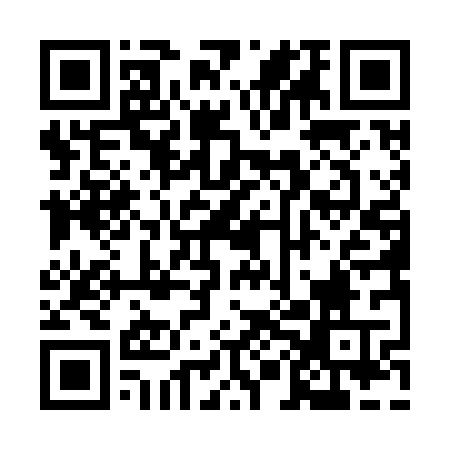 Prayer times for Camp Ripley Junction, Minnesota, USAMon 1 Jul 2024 - Wed 31 Jul 2024High Latitude Method: Angle Based RulePrayer Calculation Method: Islamic Society of North AmericaAsar Calculation Method: ShafiPrayer times provided by https://www.salahtimes.comDateDayFajrSunriseDhuhrAsrMaghribIsha1Mon3:305:311:215:329:1211:132Tue3:315:311:225:329:1211:123Wed3:325:321:225:329:1111:114Thu3:335:331:225:329:1111:105Fri3:345:331:225:329:1111:106Sat3:355:341:225:329:1011:097Sun3:365:351:225:329:1011:088Mon3:385:361:235:329:0911:079Tue3:395:361:235:329:0911:0610Wed3:405:371:235:329:0811:0411Thu3:425:381:235:329:0711:0312Fri3:435:391:235:329:0711:0213Sat3:455:401:235:329:0611:0114Sun3:465:411:235:329:0510:5915Mon3:485:421:235:329:0510:5816Tue3:505:431:235:319:0410:5717Wed3:515:441:245:319:0310:5518Thu3:535:451:245:319:0210:5419Fri3:555:461:245:319:0110:5220Sat3:565:471:245:309:0010:5021Sun3:585:481:245:308:5910:4922Mon4:005:491:245:308:5810:4723Tue4:015:501:245:308:5710:4524Wed4:035:511:245:298:5610:4425Thu4:055:521:245:298:5510:4226Fri4:075:531:245:288:5410:4027Sat4:095:541:245:288:5310:3828Sun4:105:561:245:288:5110:3629Mon4:125:571:245:278:5010:3430Tue4:145:581:245:278:4910:3331Wed4:165:591:245:268:4810:31